СОБРАНИЕ ДЕПУТАТОВ   НОВОДРАЧЕНИНСКОГО СЕЛЬСОВЕТА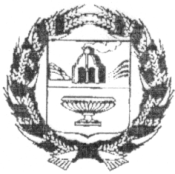 ЗАРИНСКОГО РАЙОНА АЛТАЙСКОГО КРАЯ      Р Е Ш Е Н И Е      23.12.2022  			                                                  	                               № 27 с.НоводрачениноО внесении изменений в решение Собрания депутатов Новодраченинскогосельсовета от 06.12.2017 № 30 «Об утверждении соглашения о передаче осуществления части полномочий порешению вопросов местного значения между Администрацией Заринского района Алтайского края и Администрацией Новодраченинского сельсовета Заринского района Алтайского края»     В соответствии с Федеральным законом от 6 октября 2003 года № 131-ФЗ «Об общих принципах организации местного самоуправления в Российской Федерации», бюджетным кодексом Российской Федерации, Уставом  муниципального образования Заринский район Алтайского края, Уставом муниципального образования Новодраченинский сельсовет Заринского района Алтайского края,  решением Собрания депутатов Новодраченинского сельсовета Заринского района Алтайского края  от 22.12.2015 № 52  «Об утверждении Порядка заключения соглашений органами местного самоуправления  Новодраченинского сельсовета Заринского района Алтайского края о передаче (принятии) осуществления части полномочий по решению вопросов местного значения» Собрание депутатов Новодраченинского сельсовета,  РЕШИЛО:           1. Внести изменения в решение Собрания депутатов Новодраченинскогосельсовета от 06.12.2017 № 30 «Об утверждении соглашения о передаче осуществле-ния части полномочий по решению вопросов местного значения между Администра-цией Заринского района Алтайского края и Администрацией Новодраченинского сельсовета Заринского района Алтайского края» исключив из абзаца 2 пункта 1 раздела 1 «Предмет соглашения» слова «и водоснабжение населения, водоотведение».          2.Обнародовать настоящее решение на официальном сайте Администрации Заринского района.            3.Контроль за исполнением настоящего решения возложить на постоянную комиссию Собрания депутатов Новодраченинского сельсовета по бюджету, налоговой и кредитной политике.Глава сельсовета                                                                                              А.Е.ГавшинСОБРАНИЕ ДЕПУТАТОВ   НОВОДРАЧЕНИНСКОГО СЕЛЬСОВЕТАЗАРИНСКОГО РАЙОНА АЛТАЙСКОГО КРАЯ      Р Е Ш Е Н И Е      23.12.2022  			                                                  	                               № 27 с.НоводрачениноО внесении изменений в решение Собрания депутатов Новодраченинскогосельсовета от 06.12.2017 № 30 «Об утверждении соглашения о передаче осуществления части полномочий порешению вопросов местного значения между Администрацией Заринского района Алтайского края и Администрацией Новодраченинского сельсовета Заринского района Алтайского края»     В соответствии с Федеральным законом от 6 октября 2003 года № 131-ФЗ «Об общих принципах организации местного самоуправления в Российской Федерации», бюджетным кодексом Российской Федерации, Уставом  муниципального образования Заринский район Алтайского края, Уставом муниципального образования Новодраченинский сельсовет Заринского района Алтайского края,  решением Собрания депутатов Новодраченинского сельсовета Заринского района Алтайского края  от 22.12.2015 № 52  «Об утверждении Порядка заключения соглашений органами местного самоуправления  Новодраченинского сельсовета Заринского района Алтайского края о передаче (принятии) осуществления части полномочий по решению вопросов местного значения» Собрание депутатов Новодраченинского сельсовета,  РЕШИЛО:           1. Внести изменения в решение Собрания депутатов Новодраченинскогосельсовета от 06.12.2017 № 30 «Об утверждении соглашения о передаче осуществле-ния части полномочий по решению вопросов местного значения между Администра-цией Заринского района Алтайского края и Администрацией Новодраченинского сельсовета Заринского района Алтайского края» исключив из абзаца 2 пункта 1 раздела 1 «Предмет соглашения» слова «и водоснабжение населения, водоотведение».          2.Обнародовать настоящее решение на официальном сайте Администрации Заринского района.            3.Контроль за исполнением настоящего решения возложить на постоянную комиссию Собрания депутатов Новодраченинского сельсовета по бюджету, налоговой и кредитной политике.Глава сельсовета                                                                                              А.Е.Гавшин